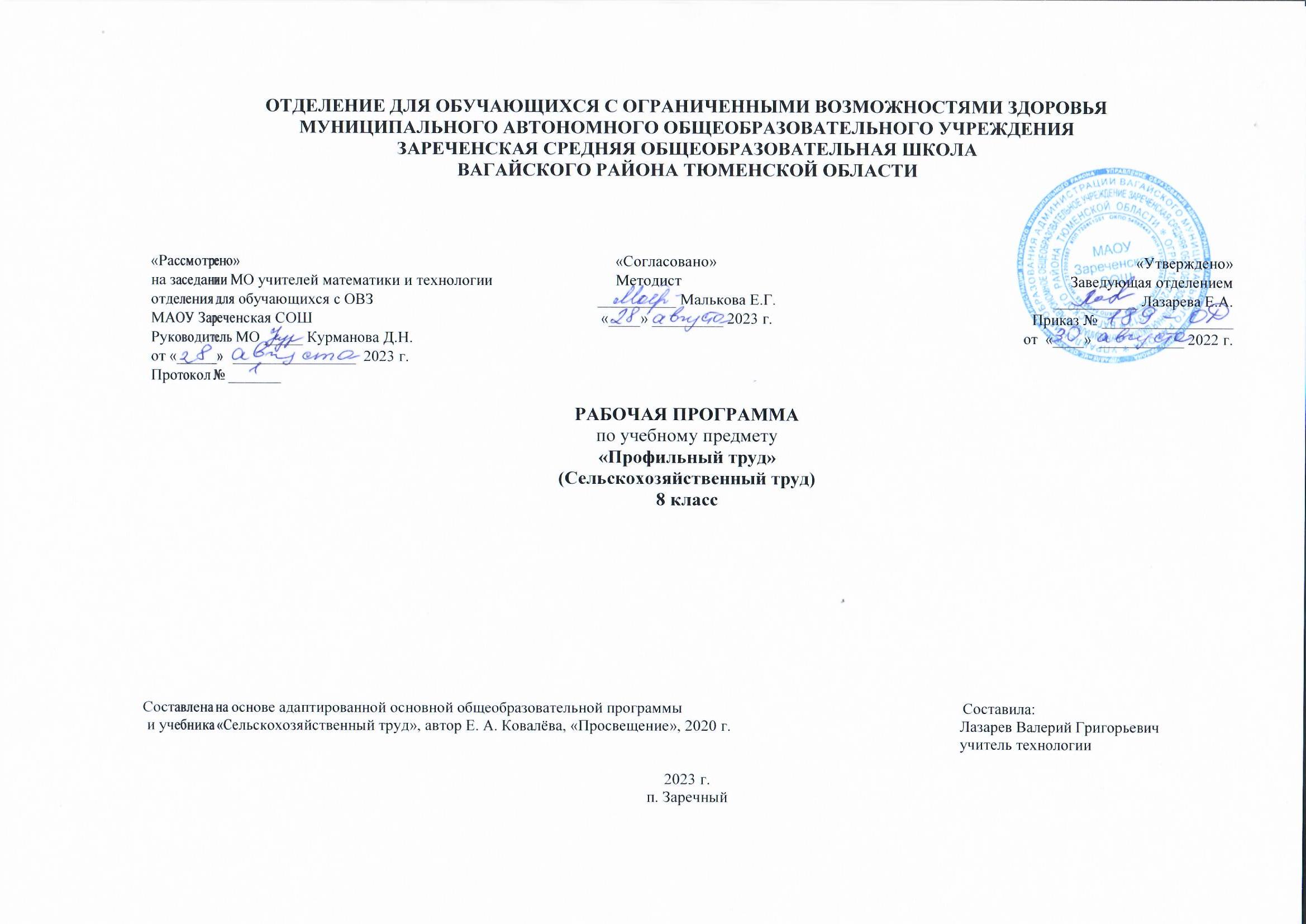 Пояснительная запискаАдаптированная рабочая программа по учебному предмету «Сельскохозяйственный труд» в 8 классе разработана на основе Закона «Об образовании» в Российской Федерации. Программа   содержит максимальный объем сельскохозяйственных знаний и навыков, необходимых для работы в коллективных, фермерских и индивидуальных хозяйствах.  Цель программы: успешная подготовка обучающихся с ограниченными возможностями здоровья к условиям самостоятельной жизни, в том числе и труда.Трудовое обучение, как учебный предмет, является одним из ведущих в системе подготовки школьников с ограниченными возможностями здоровья, а как от его усвоения во многом зависит формирование социального опыта и поведения учащихся с ОВ практическая подготовка к самостоятельной жизни и труду. Для успешного обучения, кроме традиционных уроков, в программу включены такие формы занятий, как наблюдение, экскурсия, наглядный материал: натуральные овощ, фрукты, муляжи, таблицы, раздаточный материал, карточки.При составлении программы были учтены принципы последовательности и преемственности обучения, а также сезонность полевых работ.  Преподавание базируется на знаниях, получаемых учащимися на занятиях природоведения, естествознания, математики, рисования, ОБЖ. На занятиях используется элементы национально- регионального компонента: учитываются особенности выращивания тех   или иных культур в местных условиях.Процесс образования ориентирован на работу с каждым учеником с учетом его индивидуальных (возрастных, психофизических, интеллектуальных) особенностей, возможностей в обучении путем создания в ней адаптивной педагогической системы и максимально благоприятных условий для умственного, эмоционального, духовного, физического развития личности.  Общая характеристика учебного предмета.Трудовая деятельность – та форма проявления жизненной активности человека, которая, оказывает решающее влияние на его развитие. Труд играет большую роль в судьбе умственно отсталых школьников. Трудовая деятельность служит эффективным средством коррекции умственных; физических и личностных нарушений учащихся; а также средством адаптации к самостоятельной жизни по окончании школы. В процессе обучения сельскохозяйственному труду учащиеся класса специальной школы должны овладеть определенной системой первоначальных знаний и практических умений по общему земледелию и важнейшим отраслям растениеводства. Школьники познакомятся с составом почвы ее обработкой и внесением удобрений; узнают о способах предпосевной подготовки и посева семян. На учебно-опытном участке, учащиеся осваивают технологические приемы ухода за овощными культурами: выращивают рассаду, плодовые и ягодные саженцы, ухаживают за садом, отбирают и высаживают семенные растения для получения урожая семян. После занятий учащиеся выполняют индивидуальные или групповые задания учителя, которые помогают решении комплекса следующих учебно – воспитательных задач:1. Углубление и конкретизация знаний о значении; классификации основных овощных; цветочных; плодово - ягодных культур.  2. Формирование знаний и умений по возделыванию ведущих сельскохозяйственных растений.3. Развитие умении по распознаванию и определению выращиваемых культур.4. Первое знакомство с ведущими профессиями в овощеводстве, цветоводстве.В процессе трудовой деятельности формируются и развиваются личностные качества школьников: целенаправленность, умение довести начатое дело до конца, самостоятельность, самоконтроль, чувство коллективизма. При обучении сельскохозяйственному труду развивается мышление и мелкая моторика; способность к пространственному анализу: речи, внимания, памяти. В данной рабочей программе большое внимание уделяется развитию мышления, мелкой моторики, внимания, памяти, воспитывается самостоятельность, самоконтроль, коллективизм, что является решением основных целей программы. Особое внимание педагог уделяет практической направленности программного материала, которая служит эффективным средством коррекции умственных, физических и личностных нарушении учащихся, а также средством адаптации к самостоятельной жизни по окончании школы.Описание места учебного предмета в учебном плане.На реализацию программы предусмотрено 102 часа, т.е.  3 часа в неделю. 4. Личностные, метапредметные и предметные результаты освоения конкретного учебного предмета.Одной из важнейших задач коррекционной школы является подготовка обучающихся к осознанному и от выбору жизненного и профессионального пути. В результате учащиеся должны использовать приобретенный в школе опыт деятельности в реальной жизни, за рамками учебного процесса. Содержание технологического образования в определенной степени призвано обеспечивать комплекс знаний и умений, необходимых для успешной жизнедеятельности каждого человека и всей страны.При изучении предмета профильный труд обеспечивается достижением личностных, метапредметных и предметных результатов.Личностные результаты:1) осознание себя как гражданина России; формирование чувства гордости за свою Родину;2) воспитание уважительного отношения к иному мнению, истории и культуре других народов;3) сформированность адекватных представлений о собственных возможностях, о насущно необходимом жизнеобеспечении;4) овладение начальными навыками адаптации в динамично изменяющемся и развивающемся мире;5) овладение социально-бытовыми навыками, используемыми в повседневной жизни;6) владение навыками коммуникации и принятыми нормами социального взаимодействия, в том числе владение вербальными и невербальными коммуникативными компетенциями, использование доступных информационных технологий для коммуникации;7) способность к осмыслению социального окружения, своего места в нем, принятие соответствующих возрасту ценностей и социальных ролей;8) принятие и освоение социальной роли обучающегося, проявление социально значимых мотивов учебной деятельности;9) сформированность навыков сотрудничества с взрослыми и сверстниками в разных социальных ситуациях;10) способность к осмыслению картины мира, ее временно-пространственной организации; формирование целостного, социально ориентированного взгляда на мир в его органичном единстве природной и социальной частей;11) воспитание эстетических потребностей, ценностей и чувств;12) развитие этических чувств, проявление доброжелательности, эмоционально-нравственной отзывчивости и взаимопомощи, проявление сопереживания к чувствам других людей;13) сформированность установки на безопасный, здоровый образ жизни, наличие мотивации к творческому труду, работе на результат, бережному отношению к материальным и духовным ценностям;14) проявление готовности к самостоятельной жизни.Метапредметные результаты:- организация учебного сотрудничества и совместной деятельности с учителем и сверстниками; согласование и координация познавательно-трудовой деятельности с другими ее участниками.  - объективное оценивание вклада своей познавательно-трудовой деятельности в решение общих задач коллектива;   - осознанное использование речевых средств в соответствие с задачей коммуникации для выражения своих чувств, мыслей и потребностей.- планирование процесса познавательно-трудовой деятельности с опорой на план работы.  5. Содержание учебного предмета.Уборка урожая. Посадка малины и смородины. Осенний уход за плодоносящим садом. Защищенный грунт. Салат кочанный. Томат. Огурец. Молочная ферма. Корма и кормление коров. Ручное доение коров и учет молока.6. Тематическое планирование.7. Описание материально-технического обеспечения.Сельхозинструменты.  Дидактический материал. Карточки по темам. Компьютер. Принтер. Телевизор. Е.А. Ковалева. Учебник «Сельскохозяйственный труд», 8 класс, Москва «Просвещение», 2020 г.№ТемаЧасыДата проведенияДата проведения№ТемаЧасыплан факт1Правила поведения во время уборочных работ. ТБ.12Уборка урожая столовых корнеплодов и учет урожая.13Правило закладки корнеплодов на хранение.14Уборка картофеля.15Учет урожая картофеля.16Сортировка овощей и укладка их на хранение. 	17Уборка капусты. 18Уборка капусты. 19Малина.110Смородина. 	111Высокорослые и низкорослые плодовые деревья. 	112Вредители плодовых деревьев. 	1 13Уход за плодоносящим садом. 114Внесение удобрений и обработка почвы в приствольных кругах плодоносящих деревьев. 	115Уход за плодоносящим садом поздней осенью. 	1 16Борьба с вредителями сада поздней осенью. 	117Крупный рогатый скот. 	118Породы крупного рогатого скота. 	119Содержание коров и телят на молочной ферме. 	120Крупная молочная ферма с частичной механизацией производственных процессов.121Содержание коров на крупной молочной ферме. 122Содержание телят на молочной ферме. 	123Содержание коров и телят на небольшой молочной ферме и в приусадебном участке.124Уход за коровами в стойловый период.125Виды кормов.  Зеленые корма.1 26Грубые корма. Сочные корма. 127Концентрированные корма.128Корма животного происхождения. Витаминные, минеральные, комбинированные подкормки.129Комбинированные корма. Состав кормов.130Подготовка кормов к скармливанию. Подготовка грубых кормов.131Подготовка сочных кормов. Подготовка концентрированных кормов.1 32Понятие о правильном кормлении животных, питательности кормов и кормовой единицы.133Понятие о правильном кормлении животных, питательности кормов и кормовой единицы.134Нормы и рационы кормления.135Кормление сухостойных коров в стойловый период.136Кормление дойных коров в стойловый период.137Режим кормления коров в стойловый период.138Производственная санитария на ферме и личная гигиена доярки.139Строение вымени коровы, Образование и отдача молока.140Ручное доение коров.141Учет молока на ферме.142Первичная обработка молока.143Уход за молочной посудой.144Защищенный грунт и его значение. Утепленный грунт.145Парники. 	146Теплицы.147Весенние работы в парниках и теплицах. 	1 48Практическая работа. Подготовка почвенной смеси для стеллажной теплицы и закладка ее на стеллажи. 	149Строение и некоторые особенности салата кочанного. 	150Сорта салата кочанного. Выращивание салата кочанного. 	1   51Защищенный грунт и его значение. Утепленный грунт.152Защищенный грунт и его значение. Утепленный грунт.153Парники. 	1 54Теплицы. 	155Весенние работы в парниках и теплицах. 	1 56Строение и некоторые особенности салата кочанного. 	157Сорта салата кочанного. Выращивание салата кочанного. 	1   58Выращивание салата кочанного в теплицах. 	159Практическая работа Выращивание салата кочанного в стеллажной теплице	.160Томат. Строение и некоторые особенности томата. 	161Сорта и гибриды томата. 	162Выращивание рассады. 	163Выращивание рассады томата. 	164Уход за рассадой. 	165Уход за рассадой.166Уход за рассадой.167Выращивание томата безрассадным способом. 	168Огурец. Строение и некоторые особенности огурца. 	169Сорта и гибриды огурца для открытого грунта. 	170Выращивание огурца в открытом грунте. 	171 Выращивание огурца в открытом грунте.172Уход за рассадой. 	173Посадка плодовых деревьев. Выбор места под сад.174Подбор и размещение пород и сортов плодовых деревьев. 	175Подготовка к посадке плодовых деревьев. 	176Практическая работа. Подготовка сада к посадке. 	177Посадка плодовых деревьев. 	178Практическая работа. Посадка саженцев плодовых деревьев. 	179Подготовка почвы для посадки овощных растений. 180Внесение удобрений. 	181Подготовка грядок. 	182Пикировка рассады томата и перцев в горшки, ящики.183Уход за посевами и всходами рассады. 	184Подготовка клубней картофеля к посадке.185Посев капусты на рассаду.186Заготовка и внесение органических удобрении.187Пересадка комнатных растений.188Ручная обработка почвы на участке. Перекапывание и рыхление.189Подготовка грядок.190Подготовка грядок.191Подготовка грядок.192Посев моркови, свеклы, лука, чеснока.193Посев моркови, свеклы, лука, чеснока.194Уход за посевами.195Уход за посевами.196Работа ни пришкольном участке.197Работа ни пришкольном участке.198Работа ни пришкольном участке.199Работа ни пришкольном участке.1100Работа ни пришкольном участке.1101Работа ни пришкольном участке.1102Итоговый тест.1